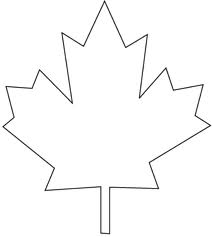 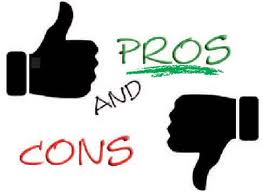 Colony: ___________________________________PROS to joining Confederation                         	Cons to joining Confederation